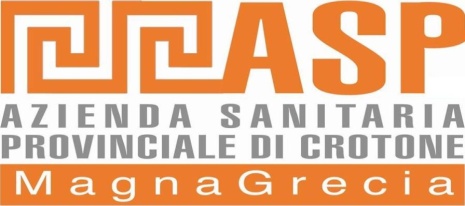 UFFICIO ACQUISIZIONE BENI E SERVIZITEL. 0962-924991 – Telefax 0962-924992AVVISO A TUTTI GLI OPERATORI INTERESSATIGARA FORNITURA DI GENERATORE Mo99/Tc99m  6-8GBq E PRODOTTI RADIOFARMACI PER LA U.O. DI MEDICINA NUCLEARE DEL PRESIDIO OSPEDALIERO “SAN GIOVANNI DI DIO” DI CROTONE.GRIGLIA DI VALUTAZIONE QUALITATIVA DELL’OFFERTA PER L’ACQUISTO DEL GENERATORE – punti 60.SI AVVISANO GLI OPERATORI ECONOMICI INTERESSATI CHE IL PUNTEGGIO RELATIVO AL GENERATORE E PRECISAMENTE IL CRITERIO N. 3 “pre-calibrazione massima (giorni anteriori alla data di calibrazione calcolati dal momento della consegna) E’ PUNTI 15 invece di 25 come indicato per errore di battitura.